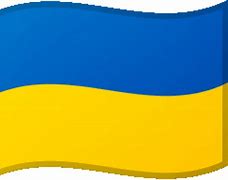 INFORMACE K ZÁPISU DO MŠ PRO CIZINCE - UPRCHLÍKYK zápisu do MŠ v období 10.května nemohou podat přihlášku cizinci s vízem za účelem strpění pobytu na území ČR podle § 33 odst. 1 písm. a) zákona o pobytu cizinců na území ČR  („uprchlíci“) s místem pobytu ve spádové oblasti .Pro tyto cizince – uprchlíky je určen termín zápisu  16. června 2022.Předškolní vzdělávání se uskutečňuje v mateřské škole a je určeno pro děti zpravidla od 3 do 6 let, poslední rok před nástupem do základní školy je v ČR povinný. Dítě narozeno od 1. 9. 2016 do 31. 8. 2017, bude pro něj ve školním roce 2022/2023 předškolní vzdělávání povinné, a je tedy třeba jej zapsat v daném termínu do mateřské školy, pokud nenastoupí dříve.Musíte předložit: - doklad totožnosti rodiče + doklad o totožnosti dítěte- doklad o legalizaci pobytu- potvrzení od dětského lékaře v ČR o očkování dítěte (s výjimkou dětí v povinném předškolním vzdělávání).ІНФОРМАЦІЯ НАРОД ЗАРАХУВАННЯ ДО ДИТЯЧОГО САДКИINFORMATSIYA DLYA REYESTRATSIYI V SADOKДля зарахування в МОЗ у період з 2 по 16 травня не можуть подати заяву іноземці з візою для того, щоб стерти перебування на території ЧР відповідно до § 33 п. Пункт 1 а) Закону про перебування іноземців на території ЧР («біженці») з місцем перебування в зоні відчуження.Для цих іноземців – біженців призначений термін реєстрації 16 червня 2022Dlja zarachuvannja v MOZ u period z 2 po 16 travnja ne možut' podaty zajavu inozemci z vizoju dlja toho, ščob sterty perebuvannja na terytoriji ČR vidpovidno do § 33 p. Punkt 1 a) Zakonu pro perebuvannja inozemciv na terytoriji ČR («biženci») z miscem perebuvannja v zoni vidčužennja.Dlja cych inozemciv – biženciv pryznačenyj termin rejestraciji 16 červnja 2022 roku.Дошкільна освіта відбувається в дитячому садочку і розрахована на дітей, як правило, від 3 до 6 років, останій рік перед вступом до початкової школи в Чехії є обов'язковий. Для дитини, яка народилася з 1 вересня 2016 року по 31 серпня 2017 року, дошкільна освіта буде для неї обов'язковою в 2022/2023 навчальному році, тому її необхідно зареєструвати в зазначену дату, якщо вона не почне раніше ходити до дичяго садочка. Ви повинні подати:- підтвердження особи батьків + підтвердження особи дитини- підтвердження (легалізація) місця проживання- підтвердження від педіатра в Чехії про щеплення дитини (за винятком дітей, які навчаються в дошкільному закладі